                Муниципальное образовательное учреждениесредняя  общеобразовательная школа с. СвищёвкиБелинского района Пензенской областиДокладна научно-практическую конференцию учащихся«Старт в науку»              Тема: «Иван – дурак  вовсе не дурак» (анализ русских народных сказокоб Иванушке - дураке)                                     Выполнила           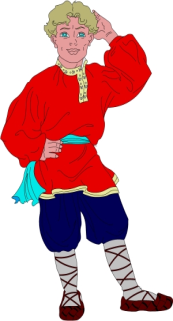                                        ученица 5  класса                                                                       Алексеева Анна                                                                Руководитель- Бахлычева Г.В.,                                                      учитель русского языка и                             литературыс. Свищёвка, 2015 г.СОДЕРЖАНИЕ РАБОТЫI.                Введение.  Русская народная сказка - один из любимых  мною жанров устного народного творчества.     Веселые и грустные, страшные и смешные, они погружают нас в особый мир, где действуют удивительные герои. Со сказками связаны наши первые представления о мире, добре и зле, о справедливости. В них, кажется, все просто. Каждый персонаж занимает свое место в повествовании, его поступки ясны и понятны. И только сказочный Иван-дурак совершает  действия, подчас настолько глупые и неразумные,  что  не поддаются объяснению. Или оно все-таки существует?  И если Иванушка – дурачок, то  почему он в конце сказки побеждает всех врагов, женится на царевне, Марье – искуснице или Василисе Прекрасной?Об этом размышляли и известные ученые-филологи..       А.Н. Веселовский и Д.О. Шеппинг видели в нем,  желая найти мифологические корни сказочного сюжета об Иванушке-дурачке, эпического былинного героя.   Наподобие предания об Илье, вроде бы, некогда существовало и «Ивановское предание», осколками которого являются сказки» .
Не все учёные придерживаются такой точки зрения. К.С. Аксаков в небольшой заметке «О различии между сказками и песнями русскими» утверждает: «Нечего и думать сравнивать Ивана с Ильёй Муромцем, совершенно особенным, единственным лицом, богатырём по преимуществу русским, выражающим собой русскую землю, русский народ» .  С ним соглашается и  В.Я. Пропп.     Еще  один учёный-фольклорист, В.П. Аникин, разбирая образ Ивана-дурака, замечает: «первая и самая характерная черта социального облика Ивана, младшего сына, та, что он обездоленный человек. К этому положению его привело не стечение случайных обстоятельств, не то, что он дурак, а существующий порядок, который делает его нищим. По отношению к Ивану поступают несправедливо и отец, и братья, которые не скрывают своего презрения к Ивану, стараются обобрать его.  В сказке неизменно и постоянно говорится об удачливости главного героя. Счастье само плывёт ему в руки. В реальной жизни обездоленному не везёт, а в сказке всё получается наоборот. Так сказка обнаруживает свои социальные симпатии, наделяя главного героя определёнными достоинствами ( оставался верным старым обычаям материнского рода,   не жадничал, не искал богатства только для себя).    Цель моего исследования: Составить обобщённую характеристику героя русских народных сказок Ивана – дурака и выяснить причину его «статуса недалёкого человека».    Для достижения цели необходимо  решить следующие задачи:выяснить этимологию и значение  существительного «дурак», значение имен Иванвыяснить, справедливо ли слово «дурачок» по отношению к сказочному герою Ивану. определить набор личных качеств  сказочного Ивана и его социальное положениевыяснить, есть ли похожие сюжеты в сказках других народов и чему могут научить детей сказки про Дуракаизучить влияние статуса «дурачка» на судьбу Ивана в конце сказки Объектом исследования является: образ   Ивана- дурака.Предметом исследования: русские народные сказки. У него портки дырявы,
Отродясь нет башмаков,
Но он свой среди дубравы
И высоких облаков.

Проживает на природе,
Ест грибы, малину, мёд.
Про него молва в народе
Говорила - идиот.  Ольга Панчишкина «Сказка про Ивана-дурака и Весну»II.Основная часть   Иван – дурак –   герой огромного количества сказок как бытовых, так и волшебных: «Сивка-бурка», «Как Иван-дурак дверь стерег», «Конь, скатерть и рожок», «Дурак и берёза», «Иван бесталанный и Елена Премудрая», «Царевна-отгадчица»,  «Иванушка-дурачок», «Набитый дурак», «Про Иванушку-дурачка» и пр. Иногда его называют не дураком, а дурнем (например, в сказке «Летучий корабль»). 

   Роли, схожие с действиями Ивана-дурака, в русских народных волшебных сказках исполняют Иван Бессчастный, Василий Бессчастный, Федот-стрелец, солдат, Мартынка, Козьма Скоробогатый (Кузенька), Булат-молодец, батрак, Зорька, Емеля, Финист - ясный сокол, Буря-богатырь Иван коровий сын, Иван солдатский сын, Иван крестьянский сын, Иван купеческий сын и пр. 
Какие же это роли?В. Бахтин в статье «Сказки» («Энциклопедия для детей») пишет:«Однако особого умиления перед глупостью народ никогда не выказывает. А вот про сказочного дурака принято думать хорошо: он, мол, с виду такой, а на самом деле – ума палата. Но дураки бывают разные.Дурак-невежа«Таскать вам не перетаскать!» - кричит такой Иван-дурак на похоронах. А свадебному поезду он желает царствия небесного и вечного покоя. Он невежа и всё делает невпопад. Сказка над таким дураком смеётся («Набитый дурак»).Ленивый дуракТакой дурак лежит себе целые дни на печи. Но ему невероятно везёт. Пойдёт за водой – щуку волшебную из проруби вытащит. Станет пень стегать – а из-под пня золото посыплется. И тут он неожиданно получает всё, что только пожелает: и красный кафтан, и красоту, и пригожесть, и даже царскую дочку с полцарством в придачу. В таком дураке скрыты добрые начала. Когда приходит время, он и выглядит, и поступает по-молодецки. Один отпускает щуку на волю, другой, охраняя пшеницу, показывает и ловкость, и смелость, и смекалку. («Иванушко-дурачок», Иван-дурак и берёза», «По щучьему велению, по моему хотению» )Исполнительный дуракЕсть дураки исполнительные. «Заставь дурака Богу молиться – он и лоб расшибёт» - это сказано про таких. Таким работником бывает дурак, что и дверь отдельно от дома охраняет, и медведя вместо коровы к скотине загоняет.(«Как Иван –дурак дверь стерёг», «Про Иванушку-дурачка», «Иван Бесталанный и Елена премудрая»)Просто дуракТакие дураки есть во всяком народе. Недаром говорят: «Дураков не сеют, не жнут – они сами родятся». Над ними всегда вволю потешаются и рассказчики, и слушатели, чувствуя себя очень умными». («Иван и берёза», «Про Иванушку-дурачка»)Но к какому  разряду бы он не относился, с помощью волшебных средств и особенно благодаря своему «не уму» Иван-дурак успешно проходит все испытания и достигает высших ценностей: он побеждает противника («Иванушко-Дурачок»), женится на царской дочери («Царевна-отгадчица», «Иван Бесталанный и Елена Премудрая», получает и богатство («Дурак и берёза»),  и славу... Значение и происхождение слова «дурак»В толковом словаре В.И. Даля слово ДУРАК   объясняется так:1. Дурак – это глупый человек, непонятливый, безрассудный, глупец.2. В старину так называли придворного или домашнего шута.Подобное толкование находим в словаре С.И. Ожегова.     На одной из страниц интернета увидела следующее толкование: слово «дурак» (франц. «imbecile») происходит от латинского «bacillum», что означает «без палки, без опоры». Дурак – это человек, идущий уверенной походкой, так как он не использует костыль, ни на кого не опирается. То есть это самостоятельный человек, не нуждающийся для продвижения вперед в поддержке извне. Все эти качества присущи нашему сказочному герою Иванушке!    Писатель   Радий Погодин в своей статье «Приближение к радости» говорит о дураке так: полюбуемся только словом "дурак". Вглядимся в него попристальнее, повнимательнее,  со всем уважением к слову. Пусть-ка оно засверкает, как сверкает драгоценный камень. Отбросим же предвзятости и окончание "к" — знак существительного мужского рода. "Дура". В латинском языке слово "дура" означает "суровый"...  В литовском языке "дура" -  "бурно, стремительно". В греческом — "стремительный, напористый". В древнегреческом: "Бурная, стремительная сила".  Сила   есть — ума не надо. Эту "бурную силу" мы имеем право истолковать как постоянную способность к подвигу и самопожертвованию. ..   слово "дурак" стопроцентно принадлежит сказке… и нам — русским людям. Из этого следует, что мы недокопали, недодумали — не разглядели его самой глубинной сути. "Ду-ра..." — слово составное. Прежде всего, "ду" — это два. Мы даже и не представляем, какое исключительное значение имели: числительные для древнего человека. Разве же это не чрезвычайно важно для стаи, кто идет за вожаком? Кто — вторым, а кто — третьим? "Ду" — это два. "Ра" — это солнце. "Ду Ра" — два солнца. Вот такие спорные значения коротенького слова «дурак» я выяснила.  Аназизируя русские народные сказки с участием ИВАНА-дурака, я выяснила, что он, как правило, — крестьянский сын . В семье часто являлся третьим, младшим сыном  Но  Иван-дурак всегда выше своих умных братьев, потому что человек, использующий только способности ума, не в состояние решить, например, такую задачу: "Поди туда - не знаю куда, принеси то - не знаю что". Дурак, используя не ум, а иные, более совершенные способы познания мира, в том числе и интуицию, легко справляется с такими задачами, какие его умным, рассудительным и хитрым братьям не по плечу.Но почему дураком назвали не первого сына, и не второго? Ведь глупым может быть каждый…  По одной версии «дураком» называли третьего сына потому, что ему не доставалась доля от наследства родителей. Отсюда пошло выражение «остаться в дураках», то есть остаться с пустыми руками.Так же есть версия, что слово «дурак» является оберегом, защитой, спасающей человека от порчи и сглаза.А ещё в далёком прошлом на Руси была традиция не называть детей «взрослыми» именами, чтобы их не похитили злые духи, пока они маленькие и беспомощные. «Взрослое» имя ребёнок получал в возрасте 10 - 12 лет, а до этого носил ненастоящее, «детское» прозвище. Первого сына называли Первак, второго сына – Вторак, следующего – Другак. Затем имя упростилось, и стало звучать как «Дурак». Имя Дурак  встречается даже в церковных метриках 14 – 15 века! (Эти документы раньше заменяли свидетельство о рождении)Через 200 лет, в 17 веке, слово «дурак» стало обозначать то же, что и сейчас, -  глупого человека. Потому что самый младший – самый неопытный и несмышлёный.Но так как сказки сочинялись намного раньше, то Иван - дурак был  вовсе не глупцом, а просто младшим среди трёх братьев.Имя «Иван» .Удивительные способности Ивана    Почему в сказках чаще всего встречается имя ИВАН, ведь были же и другие имена? Оказывается, после крещения Руси пришел новый обычай давать детям имена святых. Получая такое имя, человек не должен был его опозорить.  Чаще всего встречаются святые с именем Иоанн, то есть Иван. «Иоанн»  переводится как «слуга Божий». Носить такое имя - великая честь для человека.Вот так и получилось, что Иван - дурак -  это самый младший в семье мальчик, он – словно дар Божий, слуга Бога.  Иван-дурак — единственный из братьев, кто в сказках разговаривает. Он загадывает и отгадывает загадки,  умеет играть на чудесной дудочке или гуслях, поёт и сочиняет стишки, шутки и прибаутки. Шутки  у него добрые и разумные. Он умеет разговаривать с животными, с солнцем и ветром, и даже с Бабой Ягой и Кощеем, ему помогает сама мать – сыра земля. То есть у Ивана – дурака есть необыкновенные способности: например, он может влезть в правое ухо коня, вылезти в левое - и стать красавцем (Сивка-бурка») . Иванушка знает, где спрятана смерть Кощея! В другой сказке Иван - крестьянский сын встречает Чудо – Юдо и одним ударом  срубает ему все три головы! Только Иван может поймать Жар – птицу или волшебного коня Сивку - Бурку.Иванушка - положительный герой, добрый, находчивый. Живёт по совести, в его словах и поступках нет злости и жестокости.Часто в сказках царь или другие герои посылают его «туда, не зная куда», чтобы «принести то, не зная что», или добыть для них славу и богатство. Иванушка сталкивается с очень сложными ситуациями, но всё равно становится победителем. В результате Иван – дурак женится на царевне, становится Иваном-царевичем. Хотя сам для себя никогда  не требует награды за свои подвиги.Отсюда, кстати, появились выражения: «везет дуракам», «дуракам счастье», «Бог дураков любит».Образ дурака в сказках других народов   Но не только в русских сказках есть герои - дураки, которые ведут себя примерно одинаково. Оказывается, у всех индоевропейских народов, более того, почти во всем мировом фольклоре распространен сюжет о младшем брате — естественно, глупом по своему возрасту, но не более того, который благодаря своему мужеству, благородству, чувству долга и доброте всегда берет верх над своими хитрыми сластолюбивыми братьями. Например, в Германии сказка «Ханс дурак», итальянская сказка «Пьетро дурак», французская сказка «Женитьба Жана - идиота», японская сказка «Санко», ненецкая «Три сына».   В  авторских сказках также встречается образ дурака. Например, в сказке Братьев Гримм «Золотой гусь», в сказке Василия Макаровича Шукшина «До третьих петухов (Сказка про Ивана-дурака, как он ходил за тридевять земель набираться ума-разума)»,  у Петра Павловича Ершова в сказке «Конёк - Горбунок»:За горами, за лесами,За широкими морями,Не на небе - на землеЖил старик в одном селе.У старинушки три сына:Старший умный был детина,Средний сын и так и сяк,Младший вовсе был дурак.Образ Ивана на телеэкране  Образ  Ивана успешно перешагнул и в современную реальность: о нем снимаются фильмы, мультфильмы, облик стал соответствовать нашему дню: м/ф «Ивашка из дворца пионеров», «Ивашка в тридевятом царстве», к/ф «Чародеи», кинофильм  «Как Иванушка за чудом ходил». Однако стиль его поступков остался тем же : он  ставит цель, идёт к ней, преодолевая препятствия – и все это делается с добрым сердцем и на благо людям.Чему учит сказкаС давних времён через сказки от старших к младшим передавался жизненный опыт. Младшие учились быть добрыми и отзывчивыми, снисходительно и терпеливо относиться к обделенному умом человеку. Дети понимали, что можно победить темные силы, даже не обладая физической силой богатырей. Главное – это иметь доброе сердце, идти по выбранной дороге к своей цели.Старшие братья Ивана - Дурака обладают рассудительностью и умом, но не пользуются любовью у народа. Они не стали главными героями сказки, потому что не добиваются ничего, поступают нечестно, или отвлекаются от своей цели на другие соблазны: любят только себя, гордятся собою, пренебрежительно относятся к другим людям.Поэтому говорят: «Сказка – ложь, да в ней - намёк, добрым молодцам – урок».III. ЗаключениеИз всего этого я сделала несколько выводов:Время может изменить значение и смысл слов, как это произошло со словом «дурак», потому что наша речь развивается.Сказочный герой Иван – дурак вовсе не глупый человек, он весёлый, находчивый, терпеливый и смелый.За своё доброе сердце и храбрость Иван получает награду, его все любят и уважают, но он не становится жестоким и высокомерным, не мстит своим братьям за обиды.Сказки об Иване учат добру, терпению, стойкости духа. Учат защищать слабых и быть справедливым, учат уважать старших, беречь животных и природу.Главная цель сказки, по моему мнению, показать, что даже самый слабый и несмышлёный человек, вроде Ивана – дурака, может изменить судьбу и добиться своей цели в жизни.Без Иванов мир закиснет,
Не придёт Весна в наш край.
Слава Ванюшкам российским!
Всё! Пока! Не унывай!	(Ольга Панчишкина «Сказка про Ивана-дурака и Весну»)IV .Используемая  литература, интернет - источники.1. Афанасьев А. Н. Народные русские сказки: В 3-х т. Подг. текста и примеч. Л. Г. Барага и Н. В. Новикова. М., 1984-19852. Померанцева Э. В. Русская народная сказка. М., 1963.3. Пропп В. Я. Русская сказка. Л., 1984.4. Аникин В. П. Русская народная сказка. М., 1977.5. Буданцев Юрий «Про Ивана-дурака. Крещенские раздумья» 6. Даль В.И. «Толковый словарь русского языка». Изд-во «Форум», Москва, 2007 год 7.http://www.voskres.ru/articles/ivan.htm 8.   http://ec-dejavu.ru/i/Ivan_durak.html     9. http://oskazkax.ru/read/rusnarod/25-ivanushka-durachok.html 10. http://www.ru-skazki.ru/ivan-the-fool-2.html 11.  http://www.bestpeopleofrussia.ru/persona/Ivan-Durak/IВведение                  стр. 2-3IIОсновная  часть            стр. 3-7     Типы дурака в сказках                   стр. 3    Значение и происхождение слова «дурак»  стр. 4-5     Имя «Иван». Удивительные способности     Ивана    стр. 6     Образ дурака в сказках других народов  стр. 6     Образ Ивана на телеэкране  стр.7     Чему учит сказка  стр. 7III      Заключение стр.7IV      Используемая  литература и интернет-источники стр.8